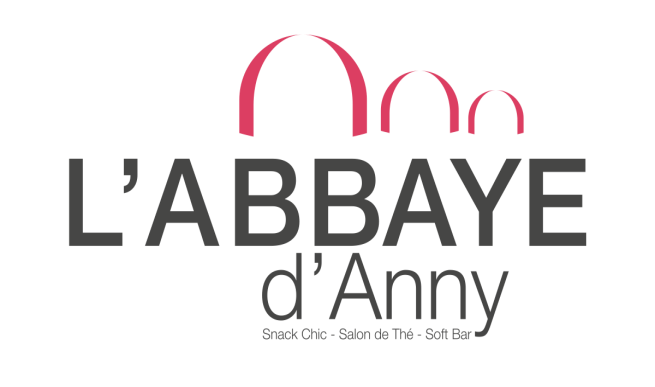 Restaurant Brasserie Salon de théNos salades et entrées froides	Petite	GrandeSalade verte et Crudités	5,10	2,00	3,50Assiette de Crudités	5,10	3,50	5,50Salade Gourmande de l’Abbaye 	1,3,5,7,10,11(Magret de Canard, Jambon Cru, Foie Gras)	9,00	17,00Salade Montagnarde	1,7,10,11 (Lardons grillés, croûtons et Barikass)	7,00	13,50Salade de la Ferme 	1,7,10,11(Toasts de Munster chaud et lardons)		6,50	13,50Salade Chèvre	1,7,10,11 (Toasts de Chèvre chaud, lardons et miel)	6,50	12,50Salade Noix de St Jacques	1,2,4,10,11,14 (St Jacques grillées et Crevettes sauce Chili)	12,50	23,50Nos entrées chaudesLes escargots du chef 		7,12	La ½ douzaine	7,00	La douzaine	13,50Nos spécialités régionalesPlanchette de fromage 	1,7,10(Barikass, Munster, Tomme de montagne, Chèvre frais)	11,00Planchette de jambon et lard 	1,7,10(Jambon cru, Jambon blanc, Lard paysan)	10,50Planchette mixte 	1,7,10(Jambon cru, Jambon blanc, Fromages)	12,00Tourte de la Vallée, Salade verte	1,7,10,11	15,00Munster Pané, 	1,3,7,10,11Salade verte, Frites ou Spaetzlés		15,50Tarte flambée Nature	1,7	7,50Tarte flambée Gratinée	1,7	8,50Tarte flambée Munster	1,7	9,50Tarte flambée Chèvre	1,7	9,50Nos Galettes de SarrasinGalette au Munster 	1,7,9,10(Pommes de terre aux lardons, Munster, Salade verte)	10,50Galette au Chèvre 	1,7,9,10(Chèvre frais, Lardons, Miel, Salade verte)	10,00Galette Reine 	1,7(Fromage, Jambon)		8,00Galette Complète 	1,3,7(Fromage, Jambon, Tomates, Œuf sur la plat)	9,00Galette Paysanne 	1,3,7(Fromage, Lardons, Fromage Blanc, Œuf sur le plat)	10,00Menu Enfant		6,50Knack ou Escalope de Veau crème ou Steack Haché de Bœuf,Frites ou Spaetzles,Coupe de Glace 2 boules ou Crêpe Sucre ou Nutella,Sirop ou Verre de LimonadeNos viandesRognon de veau rosé	1,9Sauce Pinot Noir		17,00Pièce du Boucher (selon arrivages) 	1,9Sauce Pinot Noir, Echalotes ou Poivre		18,50Médaillon de Veau aux Girolles 	1,9,11	19,50Cordon bleu de veau à l’Emmental	1,9,11aux graines, sauce crème		22,50Cordon bleu de veau au Munster 	1,9,11aux graines, sauce crème		22,50Supplément : Sauce Girolles	2,00Nos poissonsSaint Jacques et Crevettes à la Crème	2,4,7,14	25,00Tous nos plats sont accompagnés de légumes de saison, ainsi que de Frites ou de Spaetzlés « Maison »